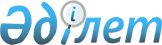 О внесении изменений и дополнений в решение XXVI сессии Каражалского городского Маслихата от 13 июля 2006 года N 26/259 "Об утверждении Правил предоставления малообеспеченным гражданам города Каражал жилищных пособий на содержание жилья, оплату коммунальных услуг, компенсацию повышения тарифов абонентской платы за телефон абонентам городских сетей телекоммуникаций"
					
			Утративший силу
			
			
		
					Решение Каражалского городского маслихата XIX сессии Карагандинской области от 16 июля 2009 года N 171. Зарегистрировано Управлением юстиции города Каражал Карагандинской области 07 августа 2009 года N 8-5-75. Утратило силу в связи с истечением срока применения - (письмо Каражалского городского маслихата Карагандинской области от 28 июня 2013 года № 1-24/167)      Сноска. Утратило силу в связи с истечением срока применения - (письмо Каражалского городского маслихата Карагандинской области от 28.06.2013 № 1-24/167).

      В соответствии с Законами Республики Казахстан от 23 января 2001 года "О местном государственном управлении и самоуправлении в Республике Казахстан", "О жилищных отношениях" от 16 апреля 1997 года Республики Казахстан, городской Маслихат РЕШИЛ:



      1. Внести в решение XXVI сессии городского Маслихата от 13 июля 2006 года N 26/259 "Об утверждении Правил предоставления малообеспеченным гражданам города Каражал жилищных пособий на содержание жилья, оплату коммунальных услуг, компенсацию повышения тарифов абонентской платы за телефон абонентам городских сетей телекоммуникаций" (зарегистрировано в Реестре государственной регистрации нормативных правовых актов от 15 августа 2006 года за N 8-5-24, опубликовано в газете "Қазыналы өңір" от 19 августа 2006 года N 32), в которое внесены изменения и дополнения решением II сессии городского Маслихата от 22 октября 2007 года N 17 "О внесении изменений в решение XXVI сессии городского Маслихата от 13 июля 2006 года N 26/259 "Об утверждении правил предоставления малообеспеченным гражданам города Каражал жилищных пособий на содержание жилья, оплату коммунальных услуг, компенсацию повышения тарифов абонентской платы за телефон абонентам городских сетей телекоммуникаций" (зарегистрировано в Реестре государственной регистрации нормативных правовых актов 20 ноября 2007 года за N 8-5-44, опубликовано в газете "Қазыналы өңір" от 20 ноября 2007 года N 47), решением IV сессии городского Маслихата от 26 декабря 2007 года N 42 "О внесении изменений и дополнения в решение XXVI сессии Каражалского городского Маслихата от 13 июля 2006 года N 26/259 "Об утверждении правил предоставления малообеспеченным гражданам города Каражал жилищных пособий на содержание жилья, оплату коммунальных услуг, компенсацию повышения тарифов абонентской платы за телефон абонентам городских сетей телекоммуникаций" (зарегистрировано в Реестре государственной регистрации нормативных правовых актов от 08 февраля 2008 года за N 8-5-51, опубликовано в газете "Қазыналы өңір" от 16 февраля 2008 года N 7) следующие изменения и дополнения:



      в названии Правил слова "за телефон абонентам городских сетей телекоммуникаций" заменить словами "за оказание услуг телекоммуникаций социально защищаемым гражданам";



      в преамбуле слова "Постановлением Правительства Республики Казахстан от 9 сентября 2004 года N 949 "О некоторых вопросах компенсации повышения тарифов абонентской платы за телефон"" исключить;



      в пункте 1 раздела 1:

слова "телефон абонентам городских сетей телекоммуникаций" заменить словами "оказание услуг телекоммуникаций социально защищаемым гражданам";

      в пункте 2 раздела 1:

цифру "10" заменить цифрой "12";



      в подпункте 2) пункта 5 раздела 2:

после слов "цену на уголь" дополнить словами "и 1 баллон сжиженного газа";

      пункт 7 раздела 2 изложить в новой редакции:

"7. Компенсация повышения тарифов абонентской платы за оказание услуг телекоммуникаций социально-защищаемым гражданам подлежит возмещению в порядке установленном Правительством Республики Казахстан.";



      в пункте 8 раздела 3:

после слов "уполномоченным органом" дополнить словами "центром обслуживания населения";



      в пункте 22 раздела 5:

слово "суммой" заменить словом "компенсацией";

слова "телефон абонентам городских сетей телекоммуникаций" заменить словами "оказание услуг телекоммуникаций социально защищаемым гражданам";

      пункт 23 раздела 5 изложить в новой редакции:

"23. Размер жилищного пособия не может превышать суммы фактически начисленной платы за содержание жилища, коммунальные услуги и компенсации повышения тарифов абонентской платы за оказание услуг телекоммуникаций социально-защищаемым гражданам.";



      в пункте 25 раздела 6:

слова "а в части повышения тарифов абонентской платы за телефон абонентам городских сетей телекоммуникаций – из республиканского бюджета" исключить;



      в пункте 31 раздела 8:

      после слов "на открытие собственного дела" дополнить словами "суммы дополнительных социальных выплат в связи с ростом цен на основные продукты питания".

      Сноска. Решение XXVI сессии Каражалского городского маслихата от 13.07.2006 N 26/259 в РЦПИ не поступало.



      2. Контроль за исполнением данного решения возложить на постоянную комиссию по вопросам социальной сферы и правовой защиты (С. Сыртанбеков).



      3. Настоящее решение вводится в действие по истечении десяти календарных дней после дня его первого официального опубликования.      Председатель XIX сессии,

      и.о. секретаря городского Маслихата        Ж. Жетимек
					© 2012. РГП на ПХВ «Институт законодательства и правовой информации Республики Казахстан» Министерства юстиции Республики Казахстан
				